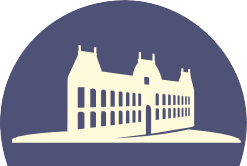 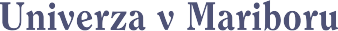 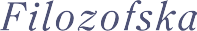 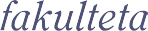 PRIROČNIK ZA PRAKTIČNO PEDAGOŠKO USPOSABLJANJE ŠTUDENTAIme in priimek študenta:  	Študijska smer:  	Maribor 2011Avtorji Priročnika:Marija Javornik Krečič Brigita Kacjan Karmen KolnikEva Konečnik Kotnik Melita Kukovec Simona PulkoMarina Tavčar KrajncJezikoslovni pregled: Simona PulkoMelita Zemljak JontesTehnično oblikovanje: Bojan BedračKazalo vsebineDragi študent, draga študentka!Izbrali ste pedagoško študijsko smer. S tem seveda ni določeno, da boste svojo poklicno pot začrtali kot učitelj, vendar je v ciljih študijskih programov, ki ste jih izbrali, načrtovano, da boste za vstop v pedagoške poklice ustrezno pripravljeni. Številni strokovnjaki opozarjajo, da je ''v veliki meri preseženo gledanje, da bi bilo moč uspešno poučevati le na osnovi preproste aplikacije prej naučenih teoretičnih spoznanj".1 V nasprotju s tem se je (prav tam) "uveljavilo prepričanje, da potrebuje vsak učitelj za učinkovito znajdenje v razredu veliko mero situacijskega znanja ali praktične modrosti, ki jo lahko pridobi le ob zadostni meri dobro vodenih, osmišljenih in po zahtevnosti primerno stopnjevanih praktičnih izkušenj." Zato je pedagoška praksa obvezna in izjemno pomembna sestavina vseh študijskih programov, ki usposabljajo bodoče učitelje.Pred vami je Priročnik za praktično usposabljanje, ki vas bo vodil skozi celotno pedagoško praktično usposabljanje med študijem na Filozofski fakulteti in katerega temeljni namen je na eni strani postaviti sistematični okvir vašega praktičnega usposabljanja, na drugi strani pa bo z možnostjo vaše poglobljene refleksije omogočal vašo samostojno profesionalno (poklicno) rast. V priročniku se namreč prepletata dve sestavini: (1) pojasnila namena oziroma ciljev praktičnega pedagoškega usposabljanja in kompetenc, ki jih bo dosegel študent; (2) dnevniki, ki predstavljajo sklop različnih protokolov za praktično pedagoško usposabljanje in vam bodo omogočali tudi vaše osebno zorenje, kar postopno vodi do vse večje gotovosti v odločanju, samozavesti, samostojnosti v razmišljanju ter akciji v vlogi učitelja.S pomočjo priročnika bo skozi celoten magistrski študij na Filozofski fakulteti nastajala mapa vašega praktičnega pedagoškega usposabljanja, kjer boste imeli zbrano vso dokumentacijo.Vsebina priročnika je sestavljena iz dveh sklopov. V prvem je predstavljena Interdisciplinarna opazovalna praksa, ki je predvidena v zimskem semestru prvega letnika drugostopenjskega pedagoškega študija. Namen opazovalne prakse je, da z vidika štirih temeljnih splošnih predmetov, ki tvorijo pedagoško-didaktično- psihološki modul (t. i. PDP-modul), opazujete in se postopoma vključujete v življenje in delo šole. V prvem in drugem letniku študija je nato v strnjeni in razpršeni obliki predvidena tudi predmetna pedagoška praksa, ki se usmerja na izbrano študijsko področje in temelji na povezovanju predmetnodisciplinarnih in pedagoškoprofesionalnih znanj. Predmetna praksa je podrobneje predstavljena v drugem delu priročnika. Oba sklopa, opazovalna in predmeta praksa, vključujeta1 Marentič Požarnik, B. (2010). Kompleksnost mentorjeve vloge terja kakovostno usposabljanje s poudarkom na spodbujanju refleksije: Vzgoja in izobraževanje, XLI (6), 20—26.tudi Dnevnike prakse, ki vam bodo pri sami praksi v neposredno pomoč in so tudi dokument, na podlagi katerega se vam bo priznala uspešnost opravljene prakse. Posamezni dnevnik je sestavljen iz treh delov: splošnih podatkov, predvidenih aktivnosti na šoli in iz ocene mentorja na šoli ter ocene nosilca prakse na fakulteti.Praktično pedagoško usposabljanje je pomembna obvezna sestavina študija. Zasnova temelji na sodobnih konceptih izobraževanja učiteljev, kar pomeni, da se učenje in profesionalni razvoj študentov odvijata kot reševanje praktičnih problemov poučevanja v konkretnih situacijah (okolje razreda in šole) ter kot teoretiziranje teh situacij in problemov skozi strukturirano refleksijo, analizo in vrednotenje.Želimo, da bi Vam praktično pedagoško usposabljanje pomagalo pri aktivni uporabi profesionalnega znanja in pri iskanju odgovora na vprašanje, ali je pedagoško delo tisto, kar vas veseli in v katerem boste ne le dobri strokovnjaki, temveč vas bo tudi osrečevalo in notranje bogatilo.Nosilci in izvajalci praktičnega pedagoškega usposabljanja na FFINTERDISCIPLINARNA OPAZOVALNA PRAKSAInterdisciplinarna opazovalna praksa študentov pedagoških študijskih smeri, ovrednotena z 2 ECTS, je nujna in obvezna sestavina študija. V predmetniku je predvidena v zimskem semestru prvega letnika in se smiselno navezuje na vsebine pedagoško-didaktičnih-psiholoških predmetov v pedagoškem modulu: Pedagogika, Psihologija razvoja in učenja, Didaktika, Delo z otroki s posebnimi potrebami. Temeljni cilj interdisciplinarne opazovalne prakse je povezovanje teoretičnega (akademskega) znanja s praktičnimi pedagoškimi znanji in pridobljenimi izkušnjami študentov.Kompetence študentov po opazovalni praksiOb zaključeni opazovalni praksi bo študent pridobil spodaj navedene kompetence, povezane z različnimi predmeti.Pedagogika:analizirati in vrednotiti učiteljeve vzgojne stile, metode in načela;analizirati in vrednotiti konkretizacijo preventivne in korektivne discipline v praksi;analizirati in vrednotiti vzgojni koncept in konkretizacijo v praksi;analizirati in vrednotiti različne oblike sodelovanja učitelja s starši;analizirati in vrednotiti vloge in naloge razrednika;analizirati in vrednotiti pomen timskega dela učitelja.Didaktika:po pripravljenem protokolu opazovati in opisati pouk;po konkretnih vidikih analizirati delovanje učitelja in učencev;uporabljati in izdelati (izpolniti) posamezne dokumente šolske dokumentacije, ki jih izpolnjujejo/izdelujejo učitelji;po pripravljenih kriterijih analizirati delo učitelja, učenca in drugih pedagoških delavcev;izdelati (in napisati) poročilo o opazovanju pouka in analizirati preprostejše didaktične pojave.Psihologija razvoja in učenja:uporabiti različne metode in tehnike sistematičnega opazovanja učencev;analizirati razredno interakcijo teranalizirati strategije poučevanja.Delo z otroki s posebnimi potrebami:analizirati in vrednotiti naloge inštitucije in pomena razvoja integracije/inkluzije v njej;analizirati in vrednotiti vrste prilagoditev, pripomočkov, materialov za učenca s posebnimi potrebami;predstaviti značilnosti in posebne potrebe učencev;	reflektirati lastne izkušnje, zaznave, predstave, pridobljene z vključitvijo v aktivnosti in dejavnosti skupaj z učenci;analizirati in vrednotiti pomen timskega dela in vloge strokovnjakov v njem;predstaviti okvirne sestavine individualiziranega programa.Naloge vseh sodelujočih v okviru opazovalne prakseNaloge nosilca opazovalne prakse na fakulteti:študente seznani z etičnim kodeksom svetovalnih delavcev in Zakonom o varovanju osebnih podatkov ter študente pripravi na prakso;po opravljeni praksi in pozitivno ocenjenem dnevniku prakse izpolni in odda izpitno prijavnico o opravljenih obveznostih študenta;mentorjem na šolah je na voljo tudi za dodatna pojasnila in reševanje morebitnih vsebinskih vprašanj, povezanih s prakso.Naloge študenta na opazovalni praksi:redno in vestno opravlja prakso;pri delu upošteva navodila mentorja in nosilca prakse na fakulteti;upošteva predpise o varstvu pri delu in uporablja predpisana zaščitna sredstva;varuje poklicno molčečnost šole;deluje v skladu z etičnim kodeksom šolskih svetovalnih delavcev in etičnim kodeksom organizacije;podpiše izjavo o molčečnosti, ki ga zavezuje, da se zaveda poznavanja in ravnanja v skladu z Zakonom o varstvu osebnih podatkov;vodi ustrezno dokumentacijo – dnevnik in ga po končani praksi odda odda nosilcu prakse na fakulteti;med izvajanjem opazovalne prakse mora imeti status študenta in biti obvezno zdravstveno zavarovan.Naloge mentorja študentu na opazovalni praksi:študentu predstavi njegove naloge v skladu z izvedbo opazovalne prakse in pripravi individualni načrt prakse;študentu zagotovi opazovanje in smiselno vključevanje v različne dejavnosti na šoli;študenta usmerja, uči, razvija njegove kompetence in mu podaja povratne informacije o izvedenem delu;po zaključku opazovalne prakse študentu pregleda in potrdi dnevnik o praksi.Potek in način izvedbe interdisciplinarne opazovalne prakseInterdisciplinarna opazovalna praksa je ovrednotena z 2 ECTS. 30 kontaktnih ur je izvedenih na fakulteti v obliki seminarja oziroma seminarskih vaj, kjer študent:dobi uvodna navodila za prakso na izbrani šoli, se seznani s svojimi nalogami, obveznostmi in potekom interdisciplinarne prakse (8 ur seminarja, strnjenih na začetku zimskega semestra, tretji in četrti teden oktobra) terpo končani praksi na izbrani šoli skupaj z nosilcem opazovalne prakse na fakulteti in s kolegi študenti reflektira dogajanje in izkušnje na praksi (7 seminarskih vaj, strnjenih ob koncu zimskega semestra, prvi in drugi teden januarja).K posameznemu nosilcu opazovalne prakse študente razporedijo na fakulteti, in sicer v Referatu za študentske zadeve, kjer oblikujejo štiri (številčno enakovredne) skupine zakontaktne ure. Študent vse obveznosti, kontaktne ure in dogovarjanja opravlja z ENIM nosilcem opazovalne prakse na fakulteti, in sicer s tistim, v katerega skupini je (ni možno, da študent pri enem nosilcu posluša predavanja, dnevnik odda drugemu ipd. – torej vse: od izbire šole do oddane prijavnice opravi pri enem nosilcu).Tretji teden novembra so študenti na izbrani šoli. 30 ur je namenjenih neposrednemu opazovanju delovanja šole, od tega je neposredna prisotnost v instituciji (najmanj) 25 ur, 5 ur je namenjenih pripravi Dnevnika interdisciplinarne opazovalne prakse.Do 15. decembra (torej mesec dni po zaključku prakse) študent odda s strani mentorja na šoli pregledan in podpisan Dnevnik interdisciplinarne prakse nosilcu opazovalne prakse na fakulteti in se preko AIPS-a prijavi za opravljanje obveznosti pri predmetu Interdisciplinarna opazovalna praksa.Po pozitivno ocenjenem Dnevniku interdisciplinarne opazovalne prakse na šoli (opravil/ni opravil) nosilec prakse izpolni izpitno prijavnico, na osnovi katere se študentu evidentira opravljena obveznost.Dnevnik interdisciplinarne opazovalne prakse(Vpisuje študent/-ka.)SPLOŠNI PODATKIIme in priimek študenta/-ke:Študijska smer:Šola in naslov šole, kjer študent opravlja prakso:Čas opravljanja prakse:Nosilec/-ka prakse na fakulteti:Mentor/-ica na praksi:AKTIVNOSTI ŠTUDENTA NA PRAKSI(Vpisuje študent/-ka, vpogled imata mentor/-ica in nosilec/-ka prakse.)Aktivnost 1:	Uvajalni pogovor z mentorjem/-ico (pregled gradiv za opazovalno prakso, izdelava načrta dela)Aktivnost 2:	Aktivnost 2: Pogovor z ravnateljem/-ico, pomočnikom/- co ravnatelja, spoznavanje dela šole in šolske dokumentacijeAktivnost 3:	Spoznavanje	in	opazovanje	dela	šolske	svetovalne službe (delo z učenci, učitelji, različne oblike učne pomoči)Aktivnost 4:	Opazovanje	pouka	(študent/-ka	v	dogovoru	z mentorjem/-ico opazuje eno učno uro pri katerem koli predmetu)Aktivnost 5:	Opazovanje razredne ureAktivnost 6:	Opazovanje prilagoditev vzgojno-izobraževalnega dela učencu s posebnimi potrebami (PP) – en konkreten primerAktivnost 7:  Sodelovanje pri vsaj eni od dejavnosti, ki potekajo na   šoli, po izbiri študenta (npr. ekskurzija, projektni dan, športni dan, kulturni dan, organizacija in izvedba tekmovanja …)Aktivnost 8:	Zaključni pogovor z mentorjem (pregled gradiv, analiza in sinteza dela)Izjava študenta/-ke o molčečnosti(Izpolni študent/-ka.)IZJAVA O MOLČEČNOSTISpodaj podpisani/-a študent/-ka 	študijske(ime in priimek)smeri 	izjavljam, dasem seznanjen/-a z Zakonom o varstvu osebnih podatkov in bom ravnal/-a v skladu z njim.Tako v okviru Interdisciplinarne opazovalne prakse na izbrani šoli(naziv institucije)podatkov z različnih obravnav, pri katerih bom prisoten/-na, ne bom javno razkrival/-a.Svoje ugotovitve in opažanja bom podal/-a samo kot poročilo v Dnevnik interdisciplinarne opazovalne prakse, ki je interni dokument fakultete.Kraj, datum	Podpis študenta/-ke(Izpolni mentor/-ica na šoli.)Študent/-ka 	je v času(ime in priimek študenta/-ke)od 	do 	na šoli  	(ime šole, naslov)pod mentorstvom 	uspešno/neuspešno(ime in priimek mentorja/-ice)	(ustrezno obkroži)opravil/-a opazovalno prakso.Kratka opisna ocena, komentarji in predlogi mentorja/-ice:Kraj, datum	Podpis mentorja/-iceKraj, datum	Podpis nosilca/-ke na fakultetiPREDMETNA PEDAGOŠKA PRAKSAPredmetna pedagoška praksa je predvidena v poletnem semestru prvega letnika in v drugem letniku študija. Njen temeljni cilj je priprava študentov na poučevanje in pedagoško delo v razredu pri predmetih, za katere jih usposablja izbrano študijsko področje, ter za uspešno vključevanje v pedagoški proces šole kot celote. Študenti se usposabljajo za načrtovanje, izvedbo in (samo)vrednotenje poučevanja predmeta oziroma predmetov svojega študijskega področja ter za druge oblike pedagoškega dela v razredu (na šoli), pridobivajo osnovne spretnosti komuniciranja in obvladovanja razreda, metod in tehnik poučevanja, ocenjevanja znanja učencev itd. Hkrati s tem naj bi študenti v okviru predmetne prakse razvili zavest o dejavnikih, ki vplivajo na poučevanje in učenje, ter se postopoma pripravili na reflektivno poučevanje in vlogo učitelja kot razmišljujočega praktika.Kompetence študentov po predmetni pedagoški praksiSkladno z osnovnim ciljem naj bi bili študenti po uspešno opravljeni predmetni pedagoški praksi oz. ob zaključku študija sposobni:učinkovito opazovati in ovrednotiti pedagoško delo izkušenih učiteljev ter svojih kolegov študentov in na tej podlagi načrtovati svoje pedagoško delo;ugotoviti oz. definirati učne cilje in prilagoditi načrtovanje ter izvedbo pouka potrebam in zmožnostim učencev;razlikovati	učence	glede	na	stopnjo	v	njihovem	kognitivnem,	socialnem	in emocionalnem/čustvenem razvoju, glede na stil in strategije učenja itd.;uporabiti načela za kakovostno pripravo, izvedbo in evalvacijo učne enote;uporabljati različne metode, oblike in tehnike poučevanja, preverjanja in ocenjevanja znanja;predvideti možne težave pri pedagoškem delu v razredu in načrtovati rešitve zanje;kritično oceniti svojo pedagoško uspešnost;uporabiti raziskovalni pristop za reševanje problemov pri poučevanju in pedagoškem delu;definirati potrebe po svojem nadaljnjem profesionalnem razvoju.Naloge vseh sodelujočih v okviru predmetne pedagoške prakseV okviru obeh partnerskih ustanov (fakulteta, šola) so v izvajanje predmetne pedagoške prakse udeleženi oz. pri njej sodelujejo učitelj mentor (šolski mentor), predmetni didaktik in študent. Naloge in odgovornosti vseh sodelujočih pri organizaciji in izvedbi predmetne pedagoške prakse so navedene spodaj.Partnerska šola:je mesto, kjer se študent seznanja z življenjem in delom razreda ter šole;zagotavlja pomoč izkušenega učitelja (mentorja), ki študentu pomaga, mu svetuje in ga spodbuja ter usmerja;študentu omogoča, da opazuje učitelje in njihove stile poučevanja ter pedagoškega dela;študentu omogoča, da skladno s sprejetim načrtom pedagoške prakse skozi poučevanje in pedagoško delo pridobi ter razvija kompetence za poklic učitelja na izbranem področju;omogoča študentu dostop do učnih sredstev (npr. knjige, AV-sredstva, IKT ipd.) in šolske dokumentacije (letni delovni načrt, časovna razporeditev učnih ur idr.).Učitelj mentor:je učitelj predmetnega področja, za katerega se usposablja študent;opravi vse potrebno za vključitev študenta v predmetno pedagoško prakso in mu zagotovi ustrezne pogoje za opravljanje le-te;omogoči študentu, da prisostvuje pouku in drugim oblikam dela ter življenja šole;pomaga študentu pri načrtovanju pedagoških dejavnosti in spremlja njegovo uspešnost;opazuje študenta pri poučevanju, reflektira njegovo delo in s tem študentu pomaga v njegovem profesionalnem razvoju;spremlja študentov reflektivni dnevnik pedagoške prakse in mu pomaga pri načrtovanju aktivnosti na osnovi ugotovljenih potreb;izdela poročilo o uspešnosti študentovega poučevanja in drugega dela v času prakse v skladu z veljavnimi oz. dogovorjenimi kriteriji;se udeležuje občasnih srečanj z drugimi mentorji z namenom izmenjave izkušenj, načrtovanja dela s študenti in obravnave različnih vprašanj, ki zadevajo mentorsko delo s študenti;sodeluje s predmetnim didaktikom in z drugimi učitelji Filozofske fakultete pri aktivnostih, povezanih z načrtovanjem, izvajanjem in vrednotenjem pedagoške prakse.Fakulteta:v sodelovanju s partnerskimi šolami načrtuje in organizira pedagoško prakso;pripravlja študente za delo v šoli in jim zagotavlja ustrezno pomoč;organizira namestitev študentov v šole, kjer bodo opravljali prakso;v sodelovanju s partnerskimi šolami skrbi za kakovostno izvajanje pedagoške prakse, ocenjuje uspešnost študentov na praksi in uspešnost pedagoške prakse v celoti;skrbi za strokovno usposabljanje in izpopolnjevanje učiteljev mentorjev;organizira občasna srečanja z mentorji s ciljem izmenjave izkušenj, načrtovanja dela in ugotavljanja uspešnosti ter vrednotenja prakse.Visokošolski učitelj – predmetni didaktik:sodeluje s partnersko šolo pri razporejanju študentov na prakso ter pri organizaciji vsebine in izvedbe prakse;skrbi, da imajo študenti pred začetkom prakse na voljo potrebne informacije, dokumentacijo in gradiva, ki jih potrebujejo za opravljanje nalog, povezanih s prakso;skupaj z mentorjem določa cilje, ki jih morajo študenti doseči v času prakse, ter naloge, ki jih morajo opraviti;oblikuje kriterije za ocenjevanje uspešnosti študentov pri opravljanju teh nalog;usklajuje delo, ki ga opravljajo študenti na fakulteti, z delom, ki ga opravljajo na šoli;spremlja delo študentov v času prakse, ugotavlja morebitne težave in v sodelovanju z učiteljem mentorjem skrbi za njihovo odpravo ter nemoten potek prakse;na osnovi spremljanja dela študenta, oddanega Dnevnika predmetne pedagoške prakse in poročila učitelja mentorja oceni predmetno pedagoško prakso.Študent:je aktivni udeleženec v partnerstvu in s svojim odnosom, vedenjem in prizadevanji prispeva k uspešnosti pedagoške prakse;si prizadeva za vzpostavljanje in ohranjanje dobrih osebnih in profesionalnih odnosov z vsemi, s katerimi sodeluje;upošteva avtoriteto vodstva šole in zaposlenih pedagoških ter drugih strokovnih delavcev in pravila ter konvencije, ki veljajo na šoli;sproti opravlja vse s prakso povezane naloge in po koncu prakse napiše poročilo;v času prakse ostaja na šoli ves delovni dan oz. po potrebi dnevni čas opravljanja prakse prilagodi delovnemu času mentorja;sodeluje vsaj pri eni izmed dejavnosti, ki potekajo na šoli (npr. ekskurzija, projektni dan, športni dan, organizacija npr. tekmovanja …);opazuje in po pripravljenih kriterijih analizira učne ure;se s svojim mentorjem oz. z drugim sodelujočim učiteljem posvetuje o vsem, kar zadeva vsebino in izvajanje pedagoške prakse;išče mentorjevo pomoč in nasvete pri načrtovanju učnih ur ter pri vrednotenju svoje uspešnosti;vodi in izpolnjuje obrazce opazovalne prakse;spoštuje načelo zaupnosti in varovanja podatkov o učencih in učiteljih oz. šoli ter osebnih informacij kolegov, povezanih s pedagoško prakso.Potek in način izvedbe predmetne pedagoške prakseDelež predmetne pedagoške prakse v študijskem programu za izobraževanje učiteljev se določi v obsegu 16 ECTS za oba izbrana predmeta dvopredmetnega študija. Predmetna pedagoška praksa se izvaja v strnjeni in razpršeni obliki. Strnjena praksa se izvaja po vnaprej določenem in s partnerskimi šolami dogovorjenem obdobju. Razpršena praksa se izvaja po vnaprej določenih in s partnerskimi šolami dogovorjenih dnevih v tednu (npr. ob ponedeljkih ali petkih ali v ustrezno dogovorjenih časovnih sklopih: npr. celodnevna ekskurzija, terensko delo, projektno delo, raziskovalno delo ipd.). Razmerje med deležem strnjene in razpršene predmetne pedagoške prakse je opredeljeno v učnem načrtu posameznega študijskega programa.Predmetna pedagoška praksa vključuje vse oblike praktičnega dela študentov v razredu oz. na šoli, tj. opazovanje poučevanja (učitelja mentorja, kolegov študentov), poučevanje (sodelovanje pri poučevanju učitelja mentorja, timsko poučevanje, samostojno poučevanje), vrednotenje poučevanja ter drugo, s pedagoško prakso povezano delo.Tako zasnovana predmetna pedagoška praksa vključuje tudi pripravljalni seminar pred začetkom prakse, ko dobi študent uvodna navodila za prakso in se seznani s svojimi nalogami, z obveznostmi ter s potekom predmetne pedagoške prakse, in evalvacijski seminar po končani praksi, ko s predmetnim didaktikom in kolegi reflektira dogajanja in izkušnje s prakse (obe dejavnosti se izvajata na fakulteti v obsegu, ki ga določa učni načrt posameznega študijskega predmeta).Do datuma, ki ga na začetku semestra določi predmetni didaktik, študent odda Dnevnik pedagoške prakse nosilcu predmeta na fakulteti (predmetnemu didaktiku) in se prek AIPS-a prijavi za opravljanje obveznosti pri predmetu Pedagoški praktikum (pedagogi: Praktično usposabljanje).Nosilec predmeta na osnovi pozitivne ocene Dnevnika pedagoške prakse (opravil/ni opravil) izpolni izpitno prijavnico, s katero se študentu evidentira opravljena obveznost.Temeljne obveznosti študenta na pedagoški praksiObveznosti študenta na pedagoški praksi opredeljuje učni načrt v posameznem študijskem programu.Dnevnik strnjene pedagoške prakseSPLOŠNI PODATKIIme in priimek študenta:Študijski program:Nosilec predmeta Pedagoški praktikum:Inštitucija, na kateri študent opravlja strnjeno pedagoško prakso:Čas opravljanja strnjene pedagoške prakse:Učitelj mentor na strnjeni pedagoški praksi:DEJAVNOSTI ŠTUDENTA NA STRNJENI PEDAGOŠKI PRAKSIAktivnost 1:	Uvajalni pogovor z učiteljem mentorjem (pregled gradiv za strnjeno pedagoško prakso, izdelava načrta dela)Urnik strnjene pedagoške prakse.NASTOPIHOSPITACIJEDRUGE DEJAVNOSTIPodatke o nastopih na strnjeni pedagoški praksi pošljite predmetnemu didaktiku na fakulteto, in sicer najkasneje prvi dan strnjene pedagoške prakse.Aktivnost 2: Pogovor z ravnateljem, s pomočnikom ravnatelja, spoznavanje dela šole in šolske dokumentacije za konkretni predmetAktivnost 3:	Spoznavanje in opazovanje dejavnosti, ki potekajo na šoli (krožki, dodatno in dopolnilno delo, projekti …)Aktivnost 4:	Učne hospitacijeAktivnost 5: Poučevanje – učna priprava s prilogoAktivnost 6: Sodelovanje pri dejavnostih, ki potekajo na šoli (npr. ekskurzija, projektni dan, športni dan, kulturni dan, organizacija in izvedba tekmovanja …)Aktivnost 7:	Samoevalvacija strnjene pedagoške prakse in zaključni pogovor z učiteljem mentorjemPotrdilo mentorja/-ice o uspešnosti študenta/-ke na strnjeni pedagoški praksiPodpisani/-a  	izjavljam, da je v času od 	do  	študent/-ka  	z Oddelka za 	Filozofske fakultete Univerze v Mariboru opravil/-a pedagoško prakso pri predmetu (oz. področju študija) 	.Presoja uspešnosti študenta/-ke pri opravljanju strnjene pedagoške prakse s pomočjo navedenih kazalnikov:Kraj, datum	Žig šole	Podpis mentorja/-iceKratka opisna ocena, komentarji in predlogi nosilca/-ke strnjene pedagoške prakse na fakulteti:Kraj, datum	Podpis nosilca/-ke na fakultetiDnevnik razpršene pedagoške prakseSPLOŠNI PODATKIIme in priimek študenta:Študijski program:Nosilec predmeta Pedagoški praktikum:Inštitucija, na kateri študent opravlja razpršeno pedagoško prakso:Čas opravljanja razpršene pedagoške prakse:Učitelj mentor na razpršeni pedagoški praksi:AKTIVNOSTI ŠTUDENTA NA PRAKSIAktivnost 1:   Uvajalni   pogovor    z    učiteljem    mentorjem  (pregled gradiv za razpršeno pedagoško prakso, izdelava načrta dela …)Aktivnost 2: Razgovor z ravnateljem, s pomočnikom ravnatelja, spoznavanje dela šole – izpolnite samo v primeru, da opravljate razpršeno pedagoško prakso na drugi šoli, kot ste opravljali strnjeno pedagoško praksoAktivnost 3:	Dnevniški zapisiPo dnevih opišite vse vaše aktivnosti na razpršeni pedagoški praksi ter dnevno beležite svoje vtise o lastnem profesionalnem razvoju.Aktivnost 4: Poučevanje – učna priprava s prilogoAktivnost 5:	Samoevalvacija	razpršene	pedagoške	prakse	in zaključni razgovor z učiteljem mentorjemPotrdilo mentorja/-ice o uspešnosti študenta/-ke na razpršeni pedagoški praksiPodpisani/-a  	izjavljam, da je v času od 	do  	študent/-ka  	z Oddelka za 				_ Filozofske fakultete Univerze v Mariboru opravill/-a	razpršeno	pedagoško	prakso	pri	predmetu	(dejavnosti	šole	ipd.) 	.Mnenje o uspešnosti študenta/-ke pri opravljanju razpršene pedagoške prakseKraj, datum	Žig šole	Podpis mentorja/-iceKratka opisna ocena, komentarji in predlogi nosilca/-ke razpršene pedagoške prakse na fakulteti:Kraj, datum	Podpis nosilca/-ke na fakultetiDnevnik praktičnega usposabljanja za PEDAGOGE (s področja vodenja in svetovanja)SPLOŠNI PODATKIIme in priimek študenta:Predmet:Inštitucija, na kateri študent opravlja prakso:Čas opravljanja prakse:Nosilec prakse na fakulteti:Učitelj mentor na praksi:AKTIVNOSTI ŠTUDENTA NA PRAKSI(Vpisuje študent, vpogled imata mentor in nosilec prakse.)Aktivnost 1:	Uvajalni pogovor z učiteljem mentorjem (pregled gradiv za prakso, izdelava načrta dela)Aktivnost 2:	Pogovor	z	ravnateljem,	s	pomočnikom	ravnatelja, spoznavanje dela šole in njene vizijeAktivnost 3: Spoznavanje in opazovanje dela šolske  svetovalne službe (delo z učenci, učitelji, različne oblike učne pomoči)Aktivnost 4: Opazovanje petih aktivnostih, ki jih vodi ravnatelj (npr. pedagoška konferenca, sestanek s starši, pogovor s pomočnikom ravnatelja …)Aktivnost 5: Sodelovanje pri dveh dejavnostih, ki potekata na šoli,  po izbiri študenta (npr. ekskurzija, projektni dan, športni dan, kulturni dan, organizacija in izvedba tekmovanja …)Aktivnost 6:	Zaključni	pogovor	z	učiteljem	mentorjem	(pregled gradiv, analiza in sinteza dela)Izjava študenta/-ke o molčečnostiIZJAVA O MOLČEČNOSTISpodaj podpisani/-a študent/-ka 	študijske(ime in priimek)smeri Pedagogika in 	izjavljam, da v okviruPraktičnega usposabljanja na izbrani instituciji  	(naziv institucije)podatkov z različnih obravnav (npr. svetovalnih razgovorov …), na katerih bom prisoten/- na,ne bom javno razkrival/-a.Svoje ugotovitve in opažanja bom podal/-a samo kot poročilo v Dnevnik praktičnegausposabljanja, ki je interni dokument fakultete.Kraj, datum	Podpis študenta/-ke:Potrdilo	mentorja/-ice	na	šoli	in	nosilca/-ke	prakse	o opravljeni praksi(Vpiše mentor/-ica na šoli.)Študent/-ka 	je v času(ime in priimek študenta)od 	do 	na šoli  	(ime šole)pod mentorstvom 	uspešno/neuspešno(ime in priimek mentorja)	(ustrezno obkroži)opravil/-a opazovalno prakso.Kratka opisna ocena, komentarji in predlogi mentorja/-ice:Kraj, datum	Podpis mentorja/-ice:(Nato vpiše nosilec/-ka prakse.)Kratka opisna ocena, komentarji in predlogi nosilca/-ke opazovalne prakse na fakulteti:Kraj, datum	Podpis nosilca/-ke na fakulteti:Dnevnik praktičnega usposabljanja za PEDAGOGE (s področja učenja in poučevanja)Dnevnik dogajanja na praksi(Vpisuje študent.)SPLOŠNI PODATKIIme in priimek študenta:Predmet:Inštitucija, na kateri študent opravlja prakso:Čas opravljanja prakse:Nosilec prakse na fakulteti:Učitelj mentor na praksi:AKTIVNOSTI ŠTUDENTA NA PRAKSI(Vpisuje študent, vpogled imata mentor in nosilec prakse.)Aktivnost 1:	Uvajalni pogovor z učiteljem mentorjem (pregled gradiv za prakso, izdelava načrta dela)Aktivnost 2:	Pogovor	z	ravnateljem,	s	pomočnikom	ravnatelja, spoznavanje dela šoleAktivnost 3:	Spoznavanje	in	opazovanje	dela	šolske	svetovalne službe z vidika pomoči učencem pri učenjuAktivnost 4: Opazovanje razredne ure (opazujte dogajanje pri razredni uri, ki se nanaša na problematiko učenja in poučevanja)Aktivnost 5: Sodelovanje pri vsaj eni izmed dejavnosti, ki potekajo  na šoli, po izbiri študenta (npr. ekskurzija, projektni dan, športni dan, kulturni dan, organizacija in izvedba tekmovanja …)Aktivnost 6: Izvedba učne ure — nastop v razredu (v dogovoru z mentorjem napišite pripravo in izvedite učno uro, ki se bo nanašala na tematiko uspešnega učenja (npr. različni spoznavni stili, dejavniki uspešnega učenja …). Skupaj z mentorjem evalvirajta izvedbo ure.Potek učne ure:Aktivnost 7:	Zaključni	pogovor	z	učiteljem	mentorjem	(pregled gradiv, analiza in sinteza dela)Izjava študenta/-ke o molčečnostiIZJAVA O MOLČEČNOSTISpodaj podpisani/-a študent/-ka 	študijske(ime in priimek)smeri Pedagogika in 	izjavljam, da v okviruPraktičnega usposabljanja na izbrani instituciji  	(naziv institucije)podatkov	z	različnih	obravnav	(npr.	svetovalnih	razgovorov	…), na katerih bom prisoten/-na,ne bom javno razkrival/-a.Svoje ugotovitve in opažanja bom podal/-a samo kot poročilo v Dnevnik praktičnegausposabljanja, ki je interni dokument fakultete.Kraj, datum	Podpis študenta/-kePotrdilo	mentorja/-ice	na	šoli	in	nosilca/-ke	prakse	o opravljeni praksi(Vpiše mentor/-ica na šoli.)Študent/-ka 	je v času(ime in priimek študenta)od 	do 	na šoli  	(ime šole)pod mentorstvom 	uspešno/neuspešno(ime in priimek mentorja)	(ustrezno obkroži)opravil/-a opazovalno prakso.Kratka opisna ocena, komentarji in predlogi mentorja/-ice:Kraj, datum	Podpis mentorja/-ice:(Nato vpiše nosilec/-ka prakse.)Kratka opisna ocena, komentarji in predlogi nosilca/-ke opazovalne prakse na fakulteti:Kraj, datum	Podpis nosilca/-ke na fakulteti:NAMESTO ZAKLJUČKAOb zaključku praktičnega pedagoškega usposabljanja na FF UM je pred vami vaša osebna mapa izdelkov (dosežkov), ki ste jo izdelali s pomočjo Priročnika. Naj namesto zaključka z vidika sodobnih teorij učenja še enkrat poudarimo pomen študentovega (in učiteljevega) učenja na več ravneh, ki se med seboj prepletajo. Za dosego ekspertnosti je namreč pomembno, da so vključene vse ravni: (1) pridobivanje novega znanja o predmetu in o tem, kako ga poučevati; (2) razvijanje pedagoških in metakognitivnih spretnosti, povezanih z raziskovanjem in s samoevalvacijo ter (3) spreminjanje osebnosti v povezavi s spreminjanjem interakcij z učenci in s spreminjanjem prepričanj, pojmovanj ter vrednot, povezanih s poučevanjem in z učenjem.Upamo, da vam je bil Priročnik pri tem v pomoč in da se s tem začenja vaš lastni proces vseživljenjskega učenja, v katerem boste razvijali svojo profesionalno kompetentnost na treh področjih, kjer se vedno prepletata razmislek (refleksija) in rutina (Terhart 19992):na kognitivnem (vem, da …);na praktičnem (vem, kako …);na moralnem (vem, čemu …).2 Terhart, E. (1999). Developing a Professional Culture. V: Lang, M. (ured.) Changing Schools, Changing Practices: Perspectives of Educational Reform and Teacher Professionalism. Louvain: IPN Garant Publ., 27—39.Slika 1: Model učiteljevega poklicnega razvojaŽelimo Vam, da bi bili na svoji poklicni poti uspešni, srečni in zadovoljni!Viri in literaturaMarentič Požarnik, B. (2010). Kompleksnost mentorjeve vloge terja kakovostno usposabljanje s poudarkom na spodbujanju refleksije: Vzgoja in izobraževanje, XLI (6), 20– 26.Terhart, E. (1999). Developing a Professional Culture. V: Lang, M. (ured.) Changing Schools, Changing Practices: Perspectives of Educational Reform and Teacher Professionalism. Louvain: IPN Garant Publ., 27–39.Na kratko zapišite, kaj pričakujete od opazovalne prakse.Na kratko predstavite šolo in zapišite svoje vtise o delu šole.Naštejte vso šolsko dokumentacijo, s katero ste bili seznanjeni, ter obkrožite tisto, ki ste jo tudivideli. Izberite si en dokument in ga na kratko opišite/predstavite (namen uporabe …).1. Na kratko predstavite šolsko svetovalno službo (profili …).2. Opišite delo šolske svetovalne službe in zapišite svoje vtise o njenem delu.3. Opazujte dva konkretna primera obravnave v šolski svetovalni službi (npr. obravnavaučenca z učnimi težavami, pogovor z učiteljem, disciplinske težave …). Ob tem vodite zapisnik ter dodajte svoj komentar.Prvi primer:Opis poteka dogajanja:Komentar:Drugi primer:Opis poteka dogajanja:Komentar:Datum: 	PODATKI O HOSPITACIJI (dopolnite):Predmet:			 Razred:			 Učitelj:			 Učna tema:  			 Cilj učne ure:  		  Uporabljene učne metode:  			 Uporabljene učne oblike: _ 		 Kratek opis artikulacijskih stopenj pouka (opišite tiste, ki so pri pouku zastopane): Uvod:Obravnava učne vsebine:Ponavljanje:Vadenje:Ocenjevanje:Zaključek:Protokol za opazovanje pouka: Vloga učitelja pri pouku:Vloga učencev pri pouku:Komunikacija pri pouku (razredna interakcija):Vaš subjektivni pogled na učno uro:Sugestije učitelju oz. kako bi isto učno uro vi izpeljali v dani situaciji:Datum:  	PODATKI O HOSPITACIJI (dopolnite):Razredna ura:  			 Razred:			 Učitelj:			 Tema razredne ure: 	_ Cilj razredne ure: 	_Kratek opis poteka razredne ure in razredne interakcije:Vaš subjektivni pogled na razredno uro:Sugestije učitelju oz. kako bi vi izpeljali to razredno uro:Navedite posebne potrebe oz. težave učenca (npr. gibalna oviranost, motnje vida ...). Predstavitetudi dodatno strokovno pomoč, ki se izvaja za učenca in izvajalca.Katere vzgojno-izobraževalne prilagoditve so se za učenca izvajale v razredu? Navedite tudi pripomočke, gradiva, ki jih je učenec uporabljal za premagovanje svojih težav.Navedite, kateri strokovnjaki učencu na šoli še nudijo pomoč. Ali je morda učenec vključen v obravnavo v/na zunanji ustanovi? Navedite ime te zunanje ustanove.Vaš subjektivni pogled na vključevanje učenca s PP v življenje in delo na šoli (sprejemanje učenca s strani vrstnikov, učiteljev in drugih na šoli; motiviranost in iniciativnost učenca s PP pri pouku tervzpostavljanje kontaktov in vključenost v razred).Izbrana dejavnost: 		Datum:  	PODATKI O izbrani dejavnosti:Vrsta dejavnosti:Kratek opis poteka dejavnosti:Vaš subjektivni pogled na izbrano dejavnost:Sugestije oziroma kako bi v dani situaciji vi izpeljali to dejavnost:Na kratko zapišite, v kolikšni meri so se izpolnila vaša pričakovanja z začetka prakse; pri oceni najvam bodo v pomoč naslednja izhodišča:Kaj vas je v okviru prakse najbolj presenetilo?Ali mislite, da je praksa prispevala k vašemu napredku? Kako?Kaj bi spremenili in kaj bi še želeli v okviru prakse?Potrdilo nosilca/-ke prakse na fakulteti o uspešnosti študenta/-ke na praksiKratka opisna ocena, komentarji in predlogi nosilca/-ke opazovalne prakse na fakulteti:Dodatna oziroma podrobnejša navodila in obveznosti študenta na praksi:PREDMETNI DIDAKTIK:Na kratko zapišite, kaj pričakujete od strnjene pedagoške prakse.DatumUra (od–do)Razred(npr. 7. a)Učilnica(npr. GEO 3)Naslov učne enoteDatumUra (od–do)Razred(npr. 7. a)Učilnica(npr. GEO 3)Naslov učne enoteDatumUra (od–do)Vrsta dejavnosti (npr. ekskurzija)Na kratko predstavite šolo in zapišite svoje vtise o delu šole.Hospitirajte ure pouka učitelja mentorja in kolegov študentov. Število hospitacij jedoločeno z učnim načrtom posameznega predmeta, zato jih uskladite z zahtevami predmetne didaktike svojega študijskega področja.Kot pripomoček za analizo posamezne hospitacije uporabite spodnji ali kateri drugi obrazec za analizo hospitacij. Analize hospitacij priložite Dnevniku strnjene pedagoške prakse.Hospitacija: 		Datum:  	PODATKI O HOSPITACIJI (dopolnite):Predmet:			 Razred:			 Učitelj:			 Učna enota:  		  Učni cilji:  		 Uporabljene učne metode:  	 Uporabljene učne oblike: _ 			 Kratek opis artikulacijskih stopenj pouka (opišite tiste, ki so pri pouku zastopane):Uvod, motivacija:Predstavitev novih učnih vsebin:Utrjevanje znanja:Preverjanje ali ocenjevanje znanja:Zaključek:Vloge učitelja pri pouku:Vloge učencev pri pouku:Predlogi in pripombe:Vprašanja, opombe:Število nastopov pri določenem predmetu je določeno z učnim načrtom predmetne didaktikeštudijskega področja, zato jih uskladite s konkretnimi zahtevami.Za svoj učni nastop uporabite obrazec učne priprave, ki ga predlaga predmetni didaktik. Učne priprave s prilogo (učni zapis, učni list, natisnjena predstavitev …) priložite k Dnevniku strnjene pedagoške prakse.Vzorec ni priložen (presoja predmetnega didaktika).Sodelujte pri čim večjem številu različnih dejavnosti na šoli. Če le gre, izberite dejavnosti, vkatere se niste vključevali v času opazovalne prakse. Tri dejavnosti kratko predstavite. Opis dejavnosti priložite k Dnevniku strnjene pedagoške prakse.Izbrana dejavnost: 		Datum:  	Podatki o izbrani dejavnosti:Vrsta dejavnosti in način sodelovanja študenta pri tej dejavnosti (opazovalec, spremljevalec, učitelj…):Kratek opis poteka dejavnosti:Predlogi in pripombe:Na kratko zapišite, v kolikšni meri so se izpolnila vaša pričakovanja z začetka strnjenepedagoške prakse. Pri oceni naj vam bodo v pomoč naslednja izhodišča:Kaj vas je v okviru prakse najbolj presenetilo?Kako je praksa prispevala k vašemu napredku?Katere kompetence ste s prakso pridobili?Kaj bi spremenili in kaj bi še želeli v okviru prakse?Znanje,	spretnost	ali	druga	kvaliteta študenta/-keOdličnoDobroZado- voljivoSkromno oz. slaboOdnos študenta/-ke do vzgojno-izobraževalnega dela(prizadevnost, korektnost, natančnost ipd.).Odnos študenta/-ke do mentorja/-ice (npr.spoštovanje, korektnost, odprtost za predloge in pobude).Samoiniciativnost (npr. pri iskanju informacij,radovednost, komunikativnost).Načrtovanje učnih ur (npr. jasnost ciljev, ustreznostučnih korakov in aktivnosti).Sposobnost vzpostavljanja in ohranjanja stika zučenci, komunikativnost v razredu.Uporaba metod in tehnik poučevanja (posameznihaktivnosti in ur kot celote).Jezikovna usposobljenost (tako jezikovno znanje kotsposobnost prilagajanja jezika nivoju razreda).Ustvarjalnost (npr. pri načrtovanju oz. izvedbi učnih aktivnosti, uporabi učbenika in gradiv).Refleksivnost in samoovrednotenje/samoevalvacija (premišljujoč odnos do svojega dela in poučevanja, samokritičnost).Konstruktiven odziv na kritiko (tudi iskanje boljšihrešitev, usmerjanje lastnega razvoja ipd.).Na kratko zapišite, kako (v kakšni obliki) bo potekala vaša razpršena pedagoška praksa.Na kratko predstavite šolo ali priložite ustrezno publikacijo šole. Zapišite svoje vtise o šoli.Število nastopov pri določenem predmetu v času razpršene pedagoške prakse uskladite zzahtevami predmetnega didaktika.Za nastop uporabite obrazec učne priprave ali obrazec, ki ga predlaga predmetni didaktik. Učne priprave s prilogo (učni zapis, učni list, natisnjena predstavitev …) priložite k Dnevnikurazpršene pedagoške prakse.Vzorec ni priložen (presoja predmetnega didaktika).Na kratko zapišite, v kolikšni meri so se izpolnila vaša pričakovanja glede razpršene pedagoškeprakse. Pri oceni naj vam bosta v pomoč naslednji izhodišči:Kako je praksa prispevala k vašemu napredku?Primerjajte učinke strnjene in razpršene pedagoške prakse na vaš strokovni razvoj.Na kratko zapišite, kaj pričakujete od praktičnega usposabljanja.Na kratko predstavite šolo, ravnatelja, pomočnika ravnatelja in opišite njuno sodelovanje (naloge,ki jih opravljata, način vodenja, sodelovanje z drugimi …).Predstavite vizijo (razvojni načrt) šole in zapišite svoje vtise o šoli.1. Na kratko predstavite šolsko svetovalno službo (profili …).2. Opišite delo šolske svetovalne službe in zapišite svoje vtise o njenem delu.3. Opazujte pet konkretnih primerov obravnave v šolski svetovalni službi (npr. obravnavaučenca z učnimi težavami, pogovor z učiteljem …). Ob tem vodite zapisnik in dodajte svoj komentar.Prvi primer:Opis poteka dogajanja:Komentar:Drugi primer:Opis poteka dogajanja:Komentar:Tretji primer:Opis poteka dogajanja:Komentar:Četrti primer:Opis poteka dogajanja:Komentar:Peti primer:Opis poteka dogajanja:Komentar:Prvi primer:Opis poteka dogajanja:Komentar:Drugi primer:Opis poteka dogajanja:Komentar:Tretji primer:Opis poteka dogajanja:Komentar:Četrti primer:Opis poteka dogajanja:Komentar:Peti primer:Opis poteka dogajanja:Komentar:Izbrana dejavnost: 		Datum: 	PODATKI O izbrani dejavnosti (dopolnite):Vrsta dejavnosti:Kratek opis poteka dejavnosti:Vaš subjektivni pogled na izbrano dejavnost:Sugestije oziroma kako bi v dani situaciji vi izpeljali to dejavnost:Kakšno vlogo je imel pri izbrani dejavnosti ravnatelj oz. pomočnik ravnatelja?Izbrana dejavnost: 		Datum:  	PODATKI O izbrani dejavnosti (dopolnite):Vrsta dejavnosti:Kratek opis poteka dejavnosti:Vaš subjektivni pogled na izbrano dejavnost:Sugestije oziroma kako bi v dani situaciji vi izpeljali to dejavnost:Kakšno vlogo je imel pri izbrani dejavnosti ravnatelj oz. pomočnik ravnatelja?Na kratko zapišite, v kolikšni meri so se izpolnila vaša pričakovanja z začetka prakse – pri oceni najvam bodo v pomoč naslednja izhodišča:Kaj vas je v okviru prakse najbolj presenetilo?Ali mislite, da je praksa prispevala k vašemu napredku?Kaj bi spremenili in kaj bi še želeli v okviru prakse?Na kratko zapišite, kaj pričakujete od praktičnega usposabljanja.Na kratko predstavite šolo in zapišite svoje vtise o delu šole.1. Na kratko predstavite šolsko svetovalno službo (profili …).2. Opišite delo šolske svetovalne službe in zapišite svoje vtise o njenem delu.3. Opazujte dva konkretna primera obravnave v šolski svetovalni službi, ki se nanašata na pomoč učencem pri učenju (npr. individualni pogovor o učnih težavah, razredna ura na to temo …) in vodite zapisnik ter dodajte svoj komentar.Prvi primer:Opis poteka dogajanja:Komentar:Drugi primer:Opis poteka dogajanja:Komentar:4. Opazujte dva konkretna primera obravnave v šolski svetovalni službi, ki se nanašata napomoč učitelju pri poučevanju (npr. individualni pogovor z učiteljem o pouku, delavnica za učitelja na temo sodobnih učnih metod …). Ob tem vodite zapisnik in dodajte svoj komentar.Prvi primer:Opis poteka dogajanja:Komentar:Drugi primer:Opis poteka dogajanja:Komentar:Hospitacija: 		Datum:  	PODATKI O HOSPITACIJI (dopolnite):Razredna ura:  				 Razred: 	_ Učitelj:				 Tema razredne ure: 		_ Cilj razredne ure:  				 Kratek opis poteka razredne ure:Vaš subjektivni pogled na razredno uro:Sugestije učitelju oz. kako bi v dani situaciji vi izpeljali to razredno uro:Izbrana dejavnost: 	-	Datum: 	PODATKI O izbrani dejavnosti (dopolnite):Vrsta dejavnosti:Kratek opis poteka dejavnosti:Vaš subjektivni pogled na izbrano dejavnost:Sugestije oziroma kako bi v dani situaciji vi izpeljali to dejavnost:Kako dejavnost, pri kateri ste sodelovali, vpliva na učenje in poučevanje (kako je povezana s poukom – vsebinsko, z motivacijo učencev …)?Naslov učne ure: 	Datum: 	Razred:  	CILJI: (Kaj želite doseči z vašo učno uro, kaj naj bi učenci pridobili?)spoznavni cilji (nižji: seznaniti se, spoznati …; višji: razumeti, uporabiti, primerjati, analizirati, povezati …);čustvenomotivacijski cilji (vzbuditi zanimanje, ceniti, zavedati se pomena, vrednotiti …);spretnostni cilji (razpravljati, sestaviti, narisati, izdelati npr. miselni vzorec, plakat…).Zapišite cilje:Vsebina učne ure:Uporabljene metode in oblike dela:Uporabljeni pripomočki:Viri in literatura:Faza učne ureAktivnost učiteljaAktivnost učencevČasNa kratko zapišite, v kolikšni meri so se izpolnila vaša pričakovanja z začetka prakse – pri oceni najvam bodo v pomoč naslednja izhodišča:Kaj vas je v okviru prakse najbolj presenetilo?Ali mislite, da je praksa prispevala k vašemu napredku?Kaj bi spremenili in kaj bi še želeli v okviru prakse?